Ålands Simförening 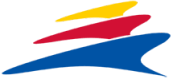 KNATTESIMMET 2023 Ålands Simförening järjestää Knattesimmet 2023 lauantaina ja sunnuntaina 15.-16.4.2023 Ålands Idrottscenterissä, Bärvägen 5, 22410 Godby, AhvenanmaallaLAJIOHJELMA:  Lauantai 15.4.2023Verryttely klo 15.00. Kilpailu klo 16.00.1-2 	P/T 9 v 		50 m VU 3-4 	P/T 11 v 	50 m SU 5-6 	P/T 13 v 	100 m VU 7-8 	P/T 9 v 		50 m RU 9-10 	P/T 11 v 	100 m RU 11-12 	P/T 13 v 	200 m SKU 13-14 	P/T 11 v 	4 x 50 m VUV Sunnuntai 16.4.2023 Verryttely klo 07.30. Kilpailu klo 08.30.15-16 	P/T 13 v 	100 m PU 17-18 	P/T 11 v 	100 m SKU 19-20 	P/T 9 v 		50 m SU 21-22 	P/T 13 v 	100 m SU 23-24 	P/T 11 v 	100 m VU 25-26 	P/T 13 v 	4 x 100 m VUV IKÄLUOKAT: Uimari saa osallistua ainoastaan omassa ikäluokassaan  P-T 9 v 		2014 ja nuoremmat  P-T 11 v 	2012–2013  P-T 13 v 	2010–2011 ILMOITTAUTUMISET Ilmoittautumiset on jätettävä Tempukseen viimeistään 8.4.2023. LÄHTÖLISTAT JA TULOSPALVELU Kilpailun lähtölistat ja tulokset julkaistaan sähköisesti LiveTimingissa. Ålands Simförening OSALLISTUMISMAKSU Osallistumismaksu on 8 €/henkilökohtainen startti ja 8 €/viestijoukkue. Osallistumismaksut maksetaan viimeistään 12.4.2023 tilille: IBAN: FI54 6601 0010 3002 91 (Ålands Simförening rf) BIC: AABAFI22 (Ålandsbanken) MÄRKE: Knatte 2023 + Uimaseuran nimi PERUUTUKSET Peruutukset tehdään sähköisesti sovelluksen kautta. Sisäänkirjautumisohjeet toimitetaan sähköpostitse osallistuville seuroille ennen kilpailua. Peruutus voidaan tehdä myös kirjallisesti kilpailukansliaan viimeistään tuntia ennen kilpailujakson alkua.VIESTIEN KOKOONPANOViestien kokoonpano/muutokset ilmoitetaan sähköisesti sovelluksen kautta viimeistään tuntia ennen kilpailujakson alkua.  PALKINNOT Mitallit joka lajin kolmelle parhaalle jokaisessa ikäluokassa. Lisäksi arvotaan tsempparipalkinto joka ikäluokassa yhdelle tytölle ja pojalle. Osallistuvat seurat voivat ehdottaa yhtä tyttöä ja yhtä poikaa joka ikäluokassa tsempparipalkinnon arvontaan. TIEDUSTELUT: info@asf.ax Ystävällisin uintiterveisin Ålands Simförening Sponsorimme: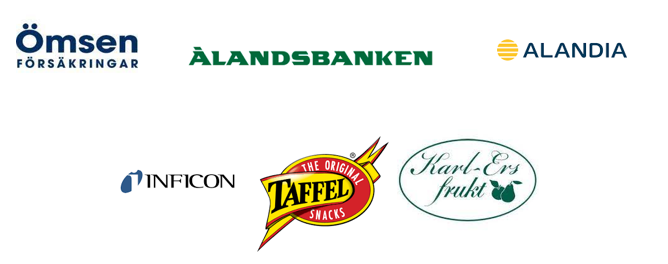 